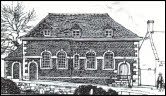 18th April 2018AthleticsDear parents/guardians I will be starting a new Athletics club on Tuesday 24th April running every Tuesday outside from 3pm – 4pm. The children will get to improve all aspects of athletics including; running, jumping and throwing.The cost of the club will be £3.50. It would be much appreciated if you could pay for the term which is £38.50 (11 weeks) finishing the 12th July.  Cheques should be made payable to Mrs E Constantine.Children will need to wear full PE kit to participate in the club. There will be 20 places for the club on a first come first serve basis. Please complete the slip below and return to the office or Mrs Constantine by Friday 20th April.  You will be informed by letter if your child has been given a place in the club. Yours sincerelyMrs E ConstantineMartial Arts Coach--------------------------------------------------------------------------------------------------------------------------------------Athletics Club – 5 sessions starting Tuesday 24th April  Name of child .........................................................................  Class  ................................................... I would like my child to join the Athletics Club and enclose £38.50 for the payment of the 11 sessions (correct money would be appreciated).  I will collect my child promptly at 4.00 pm and I will inform the office if my child is unable to attend the club for any reason. Signed  ......................................................................................  Date ....................................................